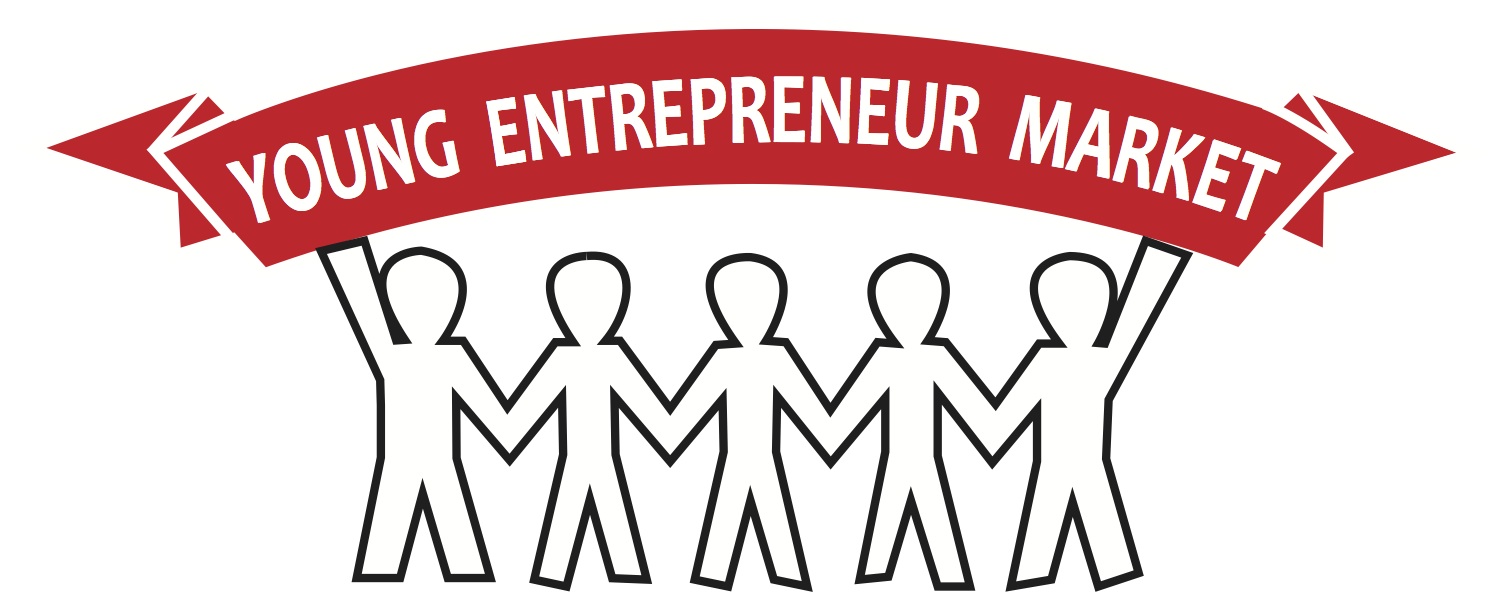 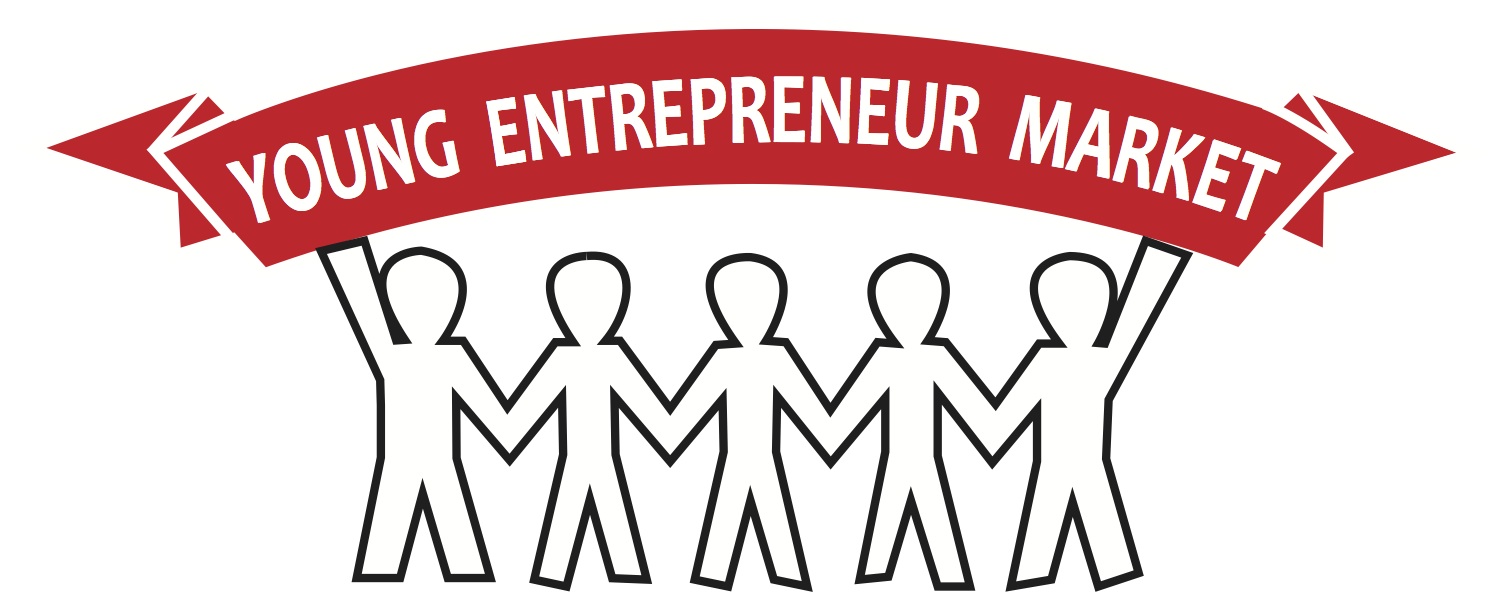 The Young Entrepreneur MarketEnspire 2015 RegistrationSchool or Organization: ________________________________________________Lead educator name: ________________________________________________Educator email and phone: ____________________________________________Market Day: November 7, 2015 - Setup: 12:30pm – Teardown: 4:30pmMarket Location: University School, 2785 SOM Center Road, Hunting Valley, OHWe look forward to welcoming your students at the Young Entrepreneur Market.Please read, complete, and sign this application packet and return it to the Director via email. Students will share a 6-foot table and won’t have access to electricity.Student entrepreneurs:Name of business #1: _______________________________________________
Product description: _______________________________________________Business website/ facebook page, etsy, etc.: _____________________________List all students who will represent this business
Student Name___________________ Email_____________________________ Student Name___________________ Email_____________________________ Name of business #2: ________________________________________________
Product description: ________________________________________________Business website/ facebook page, etsy, etc.: _____________________________List all students who will represent this business
Student Name___________________ Email______________________________ Student Name___________________ Email_______________________________ Students may not sell in the Young Entrepreneur Market until this application has been completed, signed by the educator and parent/guardian, and approved by the Director. Please sign and return to Reka Barabas, Director, The Young Entrepreneur Market at rbarabas@us.edu or Entrepreneur Institute, University School, 2785 SOM Center Road, Hunting Valley, OH 44022. Direct any questions to email address above or call 216-831-2200 x7489.Lead Educator AgreementI agree toserve as the main contact for the Young Entrepreneur Market program in my school/organization and stay engaged with the student entrepreneurs and the Market organizersactively promote the Young Entrepreneur Market program in my school/organization to student entrepreneurs and through my school’s/organization’s community outreach and media outreach (e.g. school website, hyperlink to The Young Entrepreneur Market website, issue a press release, etc.)prepare our student entrepreneurs for a successful Market Dayshare pictures and stories about how the Young Entrepreneur Market impacted our student entrepreneurscomplete the Young Entrepreneur Market survey within a week after our Market Day. Surveys will be emailed to the lead educator and student entrepreneurs. All lead educators who complete the survey AND make sure all the student entrepreneurs have also completed the survey by December 31, 2015 will be entered to win a $100 Amazon gift card.ensure that students follow all rules and regulations as outlined in this application package.  This application includes Cottage Food Operation Fact Sheet and Cottage Food Labeling Requirements.  This application also includes the Young Entrepreneur Market Rules and Regulations.ensure that only students listed in this application are selling in the Market.ensure that an adult chaperon is with their students at all times during the Market Day.hereby agree to release, defend, indemnify and hold harmless University School and anyone associated with this organization from and against any and all claims, actions, and/or losses arising out of personal injury and/or property damage caused as a result of participating in the Young Entrepreneur Market even if such injury is caused by the negligence of them. This indemnification agreement will be in full force and effect during the 2015 Young Entrepreneur Market program.I have read and understand the policies of the Young Entrepreneur Market, and the food labeling guidelines attached to this package.Print Name: __________________________________________________Organization/School:___________________________________________ 
Signature: _________________________________________   Date: __________________
